Federation of Golden Flatts and Lynnfield Primary SchoolsYear  1  - AutumnYear 1 -SpringYear 1 - SummerExpected StandardExpected StandardExpected StandardNumber: Place Value (within 20)Number: Place Value (within 50)Number: Place Value (within 100)Count to 20 forwards and backwards, beginning with 0 or 1 from any given number.Count, read and write numbers to 20 in numerals and words.Given a number identify 1 more or 1 less within 20Identify and represent numbers using objects and pictorial representations including the number line, and use the language of equal to, more than, less than (fewer), most, least within 20.Count, read and write numbers to 20 in numerals; count in multiples of twos, fives and tensCount to 50 forwards and backwards, beginning with 0 or 1 from any given numberIdentify and represent numbers using objects and pictorial representations including the number line, and use the language of equal to, more than, less than (fewer), most, least within 50.Given a number identify 1 more or 1 less within 50.Count, read and write numbers to 50 in numerals; count in multiples of twos, fives and tensCount to 100 forwards and backwards, beginning with 0 or 1 from any given number.Count, read and write numbers to 100 in numerals and words.Given a number identify 1 more or 1 less within 100.Identify and represent numbers using objects and pictorial representations including the number line, and use the language of equal to, more than, less than (fewer), most, least within 100.Number: Addition and Subtraction (within 10)Number: Addition and  Subtraction ( within 50)Number: FractionsRepresent and use number bonds and related subtraction facts within 10.Read, write and interpret mathematical statements involving addition, subtraction and equals signs within 10.Add and subtract one-digit numbers to 10, including zero.Solve one step problems that involve addition and subtraction, using concrete objects and pictorial representations and missing number problems within 10Represent and use number bonds and related subtraction facts within 20.Read, write and interpret mathematical statements involving addition, subtraction and equals signs within 50.Add and subtract one-digit numbers to 50, including zero.Solve one step problems that involve addition and subtraction, using concrete objects and pictorial representations, and missing number problems such as 7= ꙱ – 9 within 50.Recognise, find and name a half as one of two equal parts of an object, shape or quantity.Recognise, find and name a quarter as one of four equal parts of an object, shape or quantity.Geometry: ShapeMeasures: Length and HeightGeometry: Position and DirectionRecognise and name common 2-D shapes, including: [for example, rectangles (including squares), circles and triangles].Recognise and name common 3-D shapes, including: [for example, cuboids (including cubes), pyramids and spheres].Recognise and create repeating patterns with objects and with shapes. Measure and begin to record lengths and heights.Compare, describe and solve practical problems for: lengths and heights [for example, long/short, longer/shorter, tall/short, double/half].Describe position, direction and movement, including whole, half, quarter and three quarter turns.Recognise and name common 2-D shapes, including: [for example, rectangles (including squares), circles and triangles].Recognise and name common 3-D shapes, including: [for example, cuboids (including cubes), pyramids and spheres].Recognise and create repeating patterns with objects and with shapes. Measurement: Weight and VolumeNumber: Multiplication and DivisionRecognise and name common 2-D shapes, including: [for example, rectangles (including squares), circles and triangles].Recognise and name common 3-D shapes, including: [for example, cuboids (including cubes), pyramids and spheres].Recognise and create repeating patterns with objects and with shapes. Measure and begin to record mass/weight, capacity and volume.Compare, describe and solve practical problems for mass/weight: [for example, heavy/light, heavier than, lighter than]; capacity and volume [for example, full/empty, more than, less than, half, half full, quarter].Count, read and write numbers to 100 in numerals; count in multiples of twos, fives and tensSolve one step problems involving multiplication and division, by calculating the answer using concrete objects, pictorial representations and arrays with the support of the teacher.Recognise and name common 2-D shapes, including: [for example, rectangles (including squares), circles and triangles].Recognise and name common 3-D shapes, including: [for example, cuboids (including cubes), pyramids and spheres].Recognise and create repeating patterns with objects and with shapes. Measure and begin to record mass/weight, capacity and volume.Compare, describe and solve practical problems for mass/weight: [for example, heavy/light, heavier than, lighter than]; capacity and volume [for example, full/empty, more than, less than, half, half full, quarter].Measures: MoneyRecognise and name common 2-D shapes, including: [for example, rectangles (including squares), circles and triangles].Recognise and name common 3-D shapes, including: [for example, cuboids (including cubes), pyramids and spheres].Recognise and create repeating patterns with objects and with shapes. Measure and begin to record mass/weight, capacity and volume.Compare, describe and solve practical problems for mass/weight: [for example, heavy/light, heavier than, lighter than]; capacity and volume [for example, full/empty, more than, less than, half, half full, quarter].Recognise and know the value of different denominations of coins and notes.Recognise and name common 2-D shapes, including: [for example, rectangles (including squares), circles and triangles].Recognise and name common 3-D shapes, including: [for example, cuboids (including cubes), pyramids and spheres].Recognise and create repeating patterns with objects and with shapes. Measure and begin to record mass/weight, capacity and volume.Compare, describe and solve practical problems for mass/weight: [for example, heavy/light, heavier than, lighter than]; capacity and volume [for example, full/empty, more than, less than, half, half full, quarter].Measures: TimeRecognise and name common 2-D shapes, including: [for example, rectangles (including squares), circles and triangles].Recognise and name common 3-D shapes, including: [for example, cuboids (including cubes), pyramids and spheres].Recognise and create repeating patterns with objects and with shapes. Measure and begin to record mass/weight, capacity and volume.Compare, describe and solve practical problems for mass/weight: [for example, heavy/light, heavier than, lighter than]; capacity and volume [for example, full/empty, more than, less than, half, half full, quarter].Sequence events in chronological order using language [for example, before and after, next, first, today, yesterday, tomorrow, morning, afternoon and evening.Recognise and use language relating to dates, including days of the week, weeks, months and years.Tell the time to the hour and half past the hour and draw the hands on a clock face to show these times.Compare, describe and solve practical problems for time [for example, quicker, slower, earlier, later].Measure and begin to record time (hours, minutes, seconds).Greater DepthGreater DepthGreater DepthReasoning and explain using age appropriate mathematical vocabulary precisely (eg, if I am counting in even numbers, I will not say 13 because 3 is not an even number).Begin to use a systematic approach to problem solving.Solve problems of greater complexity.Explain their thinking to others.Represent answers clearly.Recall key fluency facts with speed and accuracy and use them to calculate and work out unknown facts.Eg, ‘Gemma thought of a number.  Ten more than her number is 19.  What was her number?’Reasoning and explain using age appropriate mathematical vocabulary precisely (eg, if I am counting in even numbers, I will not say 13 because 3 is not an even number).Begin to use a systematic approach to problem solving.Solve problems of greater complexity.Explain their thinking to others.Represent answers clearly.Recall key fluency facts with speed and accuracy and use them to calculate and work out unknown facts.Eg, ‘Write the numbers 1 to 5 in the squares so that each row and column adds up to the same number, called the magic number.  What is the magic number?’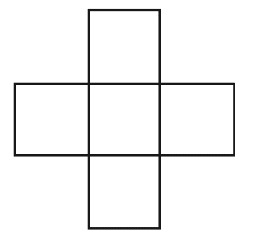 Reasoning and explain using age appropriate mathematical vocabulary precisely (eg, if I am counting in even numbers, I will not say 13 because 3 is not an even number).Begin to use a systematic approach to problem solving.Solve problems of greater complexity.Explain their thinking to others.Represent answers clearly.Recall key fluency facts with speed and accuracy and use them to calculate and work out unknown facts.Eg, ‘Here are some clocks where the minute hand has broken off.  Use the hour hand to work out what time it is.’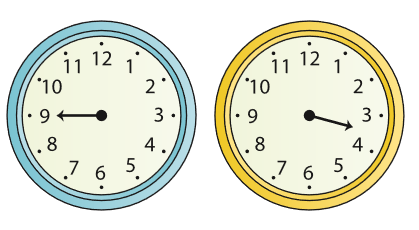 